雲仙樂園環境教育設施場所還教課程說明資料表一、單位名稱一、單位名稱一、單位名稱雲仙樂園雲仙樂園雲仙樂園雲仙樂園雲仙樂園雲仙樂園核准日期(102)環署訓政字第EC101001-01號二、副標題二、副標題二、副標題全臺唯一開車到不了的樂園全臺唯一開車到不了的樂園全臺唯一開車到不了的樂園全臺唯一開車到不了的樂園全臺唯一開車到不了的樂園全臺唯一開車到不了的樂園全臺唯一開車到不了的樂園全臺唯一開車到不了的樂園三、單位簡介
(約300字)三、單位簡介
(約300字)三、單位簡介
(約300字)雲仙樂園於102年申請環境教育設施場所，本場所環教課程1.雲仙溪流生態與環境，2.雲仙自然人文步道之旅，3.與青蛙做朋友，4. 夜間精靈螢火蟲。以及其他活動泰雅狩獵趣等課程，藉由「南勢溪」溪流脈動，帶入水源議題、園區生態多樣性、原住民生態智慧與人文紀錄，從纜車、台車與流籠等交通載具，講述烏來森林史。雲仙樂園於102年申請環境教育設施場所，本場所環教課程1.雲仙溪流生態與環境，2.雲仙自然人文步道之旅，3.與青蛙做朋友，4. 夜間精靈螢火蟲。以及其他活動泰雅狩獵趣等課程，藉由「南勢溪」溪流脈動，帶入水源議題、園區生態多樣性、原住民生態智慧與人文紀錄，從纜車、台車與流籠等交通載具，講述烏來森林史。雲仙樂園於102年申請環境教育設施場所，本場所環教課程1.雲仙溪流生態與環境，2.雲仙自然人文步道之旅，3.與青蛙做朋友，4. 夜間精靈螢火蟲。以及其他活動泰雅狩獵趣等課程，藉由「南勢溪」溪流脈動，帶入水源議題、園區生態多樣性、原住民生態智慧與人文紀錄，從纜車、台車與流籠等交通載具，講述烏來森林史。雲仙樂園於102年申請環境教育設施場所，本場所環教課程1.雲仙溪流生態與環境，2.雲仙自然人文步道之旅，3.與青蛙做朋友，4. 夜間精靈螢火蟲。以及其他活動泰雅狩獵趣等課程，藉由「南勢溪」溪流脈動，帶入水源議題、園區生態多樣性、原住民生態智慧與人文紀錄，從纜車、台車與流籠等交通載具，講述烏來森林史。雲仙樂園於102年申請環境教育設施場所，本場所環教課程1.雲仙溪流生態與環境，2.雲仙自然人文步道之旅，3.與青蛙做朋友，4. 夜間精靈螢火蟲。以及其他活動泰雅狩獵趣等課程，藉由「南勢溪」溪流脈動，帶入水源議題、園區生態多樣性、原住民生態智慧與人文紀錄，從纜車、台車與流籠等交通載具，講述烏來森林史。雲仙樂園於102年申請環境教育設施場所，本場所環教課程1.雲仙溪流生態與環境，2.雲仙自然人文步道之旅，3.與青蛙做朋友，4. 夜間精靈螢火蟲。以及其他活動泰雅狩獵趣等課程，藉由「南勢溪」溪流脈動，帶入水源議題、園區生態多樣性、原住民生態智慧與人文紀錄，從纜車、台車與流籠等交通載具，講述烏來森林史。雲仙樂園於102年申請環境教育設施場所，本場所環教課程1.雲仙溪流生態與環境，2.雲仙自然人文步道之旅，3.與青蛙做朋友，4. 夜間精靈螢火蟲。以及其他活動泰雅狩獵趣等課程，藉由「南勢溪」溪流脈動，帶入水源議題、園區生態多樣性、原住民生態智慧與人文紀錄，從纜車、台車與流籠等交通載具，講述烏來森林史。雲仙樂園於102年申請環境教育設施場所，本場所環教課程1.雲仙溪流生態與環境，2.雲仙自然人文步道之旅，3.與青蛙做朋友，4. 夜間精靈螢火蟲。以及其他活動泰雅狩獵趣等課程，藉由「南勢溪」溪流脈動，帶入水源議題、園區生態多樣性、原住民生態智慧與人文紀錄，從纜車、台車與流籠等交通載具，講述烏來森林史。四、核定課程簡介四、核定課程簡介四、核定課程簡介四、核定課程簡介四、核定課程簡介四、核定課程簡介四、核定課程簡介四、核定課程簡介四、核定課程簡介四、核定課程簡介四、核定課程簡介項目課程名稱課程名稱授課對象授課時數授課時數授課季節課程簡介課程簡介課程簡介課程簡介課
程
一雲仙溪流生態與環境雲仙溪流生態與環境不限定2小時2小時全年透過解說導覽認識雲仙樂園的森林生態及水資源，在森林步道內享受豐沛的芬多精及陰離子。從南勢溪，帶領大家認識南勢溪的水源頭及水議題。透過解說導覽認識雲仙樂園的森林生態及水資源，在森林步道內享受豐沛的芬多精及陰離子。從南勢溪，帶領大家認識南勢溪的水源頭及水議題。透過解說導覽認識雲仙樂園的森林生態及水資源，在森林步道內享受豐沛的芬多精及陰離子。從南勢溪，帶領大家認識南勢溪的水源頭及水議題。透過解說導覽認識雲仙樂園的森林生態及水資源，在森林步道內享受豐沛的芬多精及陰離子。從南勢溪，帶領大家認識南勢溪的水源頭及水議題。課程二雲仙自然人文步道之旅雲仙自然人文步道之旅不限定2小時2小時全年雲仙樂園位在烏來瀑布源頭南勢溪的右岸，海拔約500公尺、園區建於充滿原始森林的峽谷中、四面環山地勢高低起伏大、造就豐富的自然生態和景觀資源、成為大自然環境教育場所。為了讓來訪遊客在短時間內認識園區自然生態與泰雅文化，進而喚起遊客保護大自然環境的意識，藉由步道之旅，融入植物、動物、泰雅文化教學導覽。雲仙樂園位在烏來瀑布源頭南勢溪的右岸，海拔約500公尺、園區建於充滿原始森林的峽谷中、四面環山地勢高低起伏大、造就豐富的自然生態和景觀資源、成為大自然環境教育場所。為了讓來訪遊客在短時間內認識園區自然生態與泰雅文化，進而喚起遊客保護大自然環境的意識，藉由步道之旅，融入植物、動物、泰雅文化教學導覽。雲仙樂園位在烏來瀑布源頭南勢溪的右岸，海拔約500公尺、園區建於充滿原始森林的峽谷中、四面環山地勢高低起伏大、造就豐富的自然生態和景觀資源、成為大自然環境教育場所。為了讓來訪遊客在短時間內認識園區自然生態與泰雅文化，進而喚起遊客保護大自然環境的意識，藉由步道之旅，融入植物、動物、泰雅文化教學導覽。雲仙樂園位在烏來瀑布源頭南勢溪的右岸，海拔約500公尺、園區建於充滿原始森林的峽谷中、四面環山地勢高低起伏大、造就豐富的自然生態和景觀資源、成為大自然環境教育場所。為了讓來訪遊客在短時間內認識園區自然生態與泰雅文化，進而喚起遊客保護大自然環境的意識，藉由步道之旅，融入植物、動物、泰雅文化教學導覽。課程三 與青蛙做朋友與青蛙做朋友不限定2小時2小時全年藉由活動與解說帶領學員認識兩棲桂類，蛙類最能忠實反應環境變化，是環境監測指標生物。因蛙類的生活史包括了水域及陸域二階段，所有環境所 產生的負面影響都可在蛙類身上看出來。藉由活動與解說帶領學員認識兩棲桂類，蛙類最能忠實反應環境變化，是環境監測指標生物。因蛙類的生活史包括了水域及陸域二階段，所有環境所 產生的負面影響都可在蛙類身上看出來。藉由活動與解說帶領學員認識兩棲桂類，蛙類最能忠實反應環境變化，是環境監測指標生物。因蛙類的生活史包括了水域及陸域二階段，所有環境所 產生的負面影響都可在蛙類身上看出來。藉由活動與解說帶領學員認識兩棲桂類，蛙類最能忠實反應環境變化，是環境監測指標生物。因蛙類的生活史包括了水域及陸域二階段，所有環境所 產生的負面影響都可在蛙類身上看出來。課程四夜間精靈螢火蟲夜間精靈螢火蟲不限定2小時2小時4-6月藉由活動與解說帶領學員認識螢火蟲，雲仙樂園的螢火蟲是在自然環境前提下，每年4月下旬至5月底夜晚在雲仙樂園園區各處，園區以「螢火蟲」為主題，自然與生活為主，融合環境與自然教育，讓學員認識螢火蟲、並透過討論、觀察實際了解螢火蟲所需生環境，探討水源、生態與環境變數與生物的關係，進而喚起尊重大自然生物的心。藉由活動與解說帶領學員認識螢火蟲，雲仙樂園的螢火蟲是在自然環境前提下，每年4月下旬至5月底夜晚在雲仙樂園園區各處，園區以「螢火蟲」為主題，自然與生活為主，融合環境與自然教育，讓學員認識螢火蟲、並透過討論、觀察實際了解螢火蟲所需生環境，探討水源、生態與環境變數與生物的關係，進而喚起尊重大自然生物的心。藉由活動與解說帶領學員認識螢火蟲，雲仙樂園的螢火蟲是在自然環境前提下，每年4月下旬至5月底夜晚在雲仙樂園園區各處，園區以「螢火蟲」為主題，自然與生活為主，融合環境與自然教育，讓學員認識螢火蟲、並透過討論、觀察實際了解螢火蟲所需生環境，探討水源、生態與環境變數與生物的關係，進而喚起尊重大自然生物的心。藉由活動與解說帶領學員認識螢火蟲，雲仙樂園的螢火蟲是在自然環境前提下，每年4月下旬至5月底夜晚在雲仙樂園園區各處，園區以「螢火蟲」為主題，自然與生活為主，融合環境與自然教育，讓學員認識螢火蟲、並透過討論、觀察實際了解螢火蟲所需生環境，探討水源、生態與環境變數與生物的關係，進而喚起尊重大自然生物的心。其他活動泰雅狩獵趣泰雅狩獵趣不限定2小時2小時全年原住民文化的食衣住行各方面的體驗、傳統智慧中與野生動植物的互動方式和思考，來傳達為什麼生物多樣性如此重要。還有它如何影響了文化的豐富程度，同時也說明現今動植物的棲地受限，有些甚至早已絕種的危機。更重要的是要讓學員了解生物多樣性的消失，不僅代表自然界多樣性的降低，隨著顏色、味覺、香氣和聲音的消失，人類數千年來所累積的智性及文化都將隨之衰減。生物物種的多樣性與人類文明的繁茂息息相關。原住民文化的食衣住行各方面的體驗、傳統智慧中與野生動植物的互動方式和思考，來傳達為什麼生物多樣性如此重要。還有它如何影響了文化的豐富程度，同時也說明現今動植物的棲地受限，有些甚至早已絕種的危機。更重要的是要讓學員了解生物多樣性的消失，不僅代表自然界多樣性的降低，隨著顏色、味覺、香氣和聲音的消失，人類數千年來所累積的智性及文化都將隨之衰減。生物物種的多樣性與人類文明的繁茂息息相關。原住民文化的食衣住行各方面的體驗、傳統智慧中與野生動植物的互動方式和思考，來傳達為什麼生物多樣性如此重要。還有它如何影響了文化的豐富程度，同時也說明現今動植物的棲地受限，有些甚至早已絕種的危機。更重要的是要讓學員了解生物多樣性的消失，不僅代表自然界多樣性的降低，隨著顏色、味覺、香氣和聲音的消失，人類數千年來所累積的智性及文化都將隨之衰減。生物物種的多樣性與人類文明的繁茂息息相關。原住民文化的食衣住行各方面的體驗、傳統智慧中與野生動植物的互動方式和思考，來傳達為什麼生物多樣性如此重要。還有它如何影響了文化的豐富程度，同時也說明現今動植物的棲地受限，有些甚至早已絕種的危機。更重要的是要讓學員了解生物多樣性的消失，不僅代表自然界多樣性的降低，隨著顏色、味覺、香氣和聲音的消失，人類數千年來所累積的智性及文化都將隨之衰減。生物物種的多樣性與人類文明的繁茂息息相關。其他活動纜車、流籠與台車的森林史纜車、流籠與台車的森林史不限定1小時1小時全年「纜車」，又稱「吊車」、「索道」或「纜索鐵路」，纜車系統發展至今，開拓成為具有休閒、遊憩、旅遊價值多功能搭乘、運載設施。流籠是一種原始的交通工具，它是以木板、藤條等堅韌材料，製成方形或圓形的籠子，並用滑輪吊掛在一條粗鋼索和麻繩上，藉以飛渡山谷或溪流。台車過去是運送木材，在52年時才改為觀光載客，從出發站到瀑布站約1.6公里，是全臺唯一僅存的輕便鐵路。本課程活動從纜車、流籠與台車的年代變化，來論述烏來森林伐木史與森林保育議題。「纜車」，又稱「吊車」、「索道」或「纜索鐵路」，纜車系統發展至今，開拓成為具有休閒、遊憩、旅遊價值多功能搭乘、運載設施。流籠是一種原始的交通工具，它是以木板、藤條等堅韌材料，製成方形或圓形的籠子，並用滑輪吊掛在一條粗鋼索和麻繩上，藉以飛渡山谷或溪流。台車過去是運送木材，在52年時才改為觀光載客，從出發站到瀑布站約1.6公里，是全臺唯一僅存的輕便鐵路。本課程活動從纜車、流籠與台車的年代變化，來論述烏來森林伐木史與森林保育議題。「纜車」，又稱「吊車」、「索道」或「纜索鐵路」，纜車系統發展至今，開拓成為具有休閒、遊憩、旅遊價值多功能搭乘、運載設施。流籠是一種原始的交通工具，它是以木板、藤條等堅韌材料，製成方形或圓形的籠子，並用滑輪吊掛在一條粗鋼索和麻繩上，藉以飛渡山谷或溪流。台車過去是運送木材，在52年時才改為觀光載客，從出發站到瀑布站約1.6公里，是全臺唯一僅存的輕便鐵路。本課程活動從纜車、流籠與台車的年代變化，來論述烏來森林伐木史與森林保育議題。「纜車」，又稱「吊車」、「索道」或「纜索鐵路」，纜車系統發展至今，開拓成為具有休閒、遊憩、旅遊價值多功能搭乘、運載設施。流籠是一種原始的交通工具，它是以木板、藤條等堅韌材料，製成方形或圓形的籠子，並用滑輪吊掛在一條粗鋼索和麻繩上，藉以飛渡山谷或溪流。台車過去是運送木材，在52年時才改為觀光載客，從出發站到瀑布站約1.6公里，是全臺唯一僅存的輕便鐵路。本課程活動從纜車、流籠與台車的年代變化，來論述烏來森林伐木史與森林保育議題。魚荃魚荃不限定2小時2小時4月-10月能藉由活動瞭解竹製品的在原住民生活中應用並了解魚荃魚獵器構造與魚貨來源。延伸活動去了解竹產業目前為全球公認集社會價值、經濟價值、生態價值和文化價值於一體的綠色產業。能藉由活動瞭解竹製品的在原住民生活中應用並了解魚荃魚獵器構造與魚貨來源。延伸活動去了解竹產業目前為全球公認集社會價值、經濟價值、生態價值和文化價值於一體的綠色產業。能藉由活動瞭解竹製品的在原住民生活中應用並了解魚荃魚獵器構造與魚貨來源。延伸活動去了解竹產業目前為全球公認集社會價值、經濟價值、生態價值和文化價值於一體的綠色產業。能藉由活動瞭解竹製品的在原住民生活中應用並了解魚荃魚獵器構造與魚貨來源。延伸活動去了解竹產業目前為全球公認集社會價值、經濟價值、生態價值和文化價值於一體的綠色產業。五、課程收費標準說明：費用770元 (含2小時課程、環保餐與入園票)，依客群用餐內容變更與上課內容異動，費用會跟著變動。五、課程收費標準說明：費用770元 (含2小時課程、環保餐與入園票)，依客群用餐內容變更與上課內容異動，費用會跟著變動。五、課程收費標準說明：費用770元 (含2小時課程、環保餐與入園票)，依客群用餐內容變更與上課內容異動，費用會跟著變動。五、課程收費標準說明：費用770元 (含2小時課程、環保餐與入園票)，依客群用餐內容變更與上課內容異動，費用會跟著變動。五、課程收費標準說明：費用770元 (含2小時課程、環保餐與入園票)，依客群用餐內容變更與上課內容異動，費用會跟著變動。五、課程收費標準說明：費用770元 (含2小時課程、環保餐與入園票)，依客群用餐內容變更與上課內容異動，費用會跟著變動。五、課程收費標準說明：費用770元 (含2小時課程、環保餐與入園票)，依客群用餐內容變更與上課內容異動，費用會跟著變動。五、課程收費標準說明：費用770元 (含2小時課程、環保餐與入園票)，依客群用餐內容變更與上課內容異動，費用會跟著變動。五、課程收費標準說明：費用770元 (含2小時課程、環保餐與入園票)，依客群用餐內容變更與上課內容異動，費用會跟著變動。五、課程收費標準說明：費用770元 (含2小時課程、環保餐與入園票)，依客群用餐內容變更與上課內容異動，費用會跟著變動。五、課程收費標準說明：費用770元 (含2小時課程、環保餐與入園票)，依客群用餐內容變更與上課內容異動，費用會跟著變動。六、場域基本資料(請確認資料是否正確或需要新增的項目)：六、場域基本資料(請確認資料是否正確或需要新增的項目)：六、場域基本資料(請確認資料是否正確或需要新增的項目)：六、場域基本資料(請確認資料是否正確或需要新增的項目)：六、場域基本資料(請確認資料是否正確或需要新增的項目)：六、場域基本資料(請確認資料是否正確或需要新增的項目)：六、場域基本資料(請確認資料是否正確或需要新增的項目)：六、場域基本資料(請確認資料是否正確或需要新增的項目)：六、場域基本資料(請確認資料是否正確或需要新增的項目)：六、場域基本資料(請確認資料是否正確或需要新增的項目)：六、場域基本資料(請確認資料是否正確或需要新增的項目)：地址地址233新北市烏來區瀑布路1-1號233新北市烏來區瀑布路1-1號233新北市烏來區瀑布路1-1號聯絡電話聯絡電話聯絡電話02-2661-6009#2202-2661-6009#2202-2661-6009#22客服信箱客服信箱K6616510@ms7.hinet.netK6616510@ms7.hinet.netK6616510@ms7.hinet.net場所網址場所網址場所網址www.yun-hsien.com.twwww.yun-hsien.com.twwww.yun-hsien.com.tw場所FB場所FBhttps://www.facebook.com/yunhsien26616383/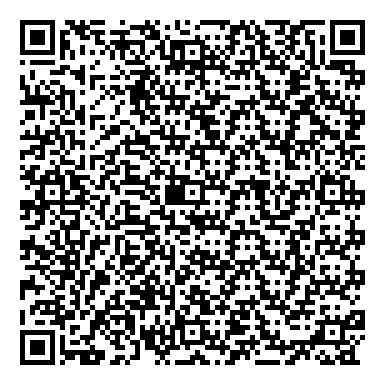 https://www.facebook.com/yunhsien26616383/https://www.facebook.com/yunhsien26616383/開放時間開放時間開放時間全年開放 (除夕休)全年開放 (除夕休)全年開放 (除夕休)課程參與課程參與提前預約提前預約提前預約周邊服務周邊服務周邊服務停車場、餐飲、住宿停車場、餐飲、住宿停車場、餐飲、住宿